ВАРИАНТ №1.1. Вставьте недостающий элемент в  функциональную схему компьютера:2. Что такое программа?__________________________________________________________________________________________________________________________________________________________________________________________________________________3.Важными характеристиками процессора, влияющими на его производительность, являются:- ___________________________________________________,- ___________________________________________________.4. Процессор – это а) устройство для временного хранения данных;б) устройство, выполняющее арифметические и логические операции, а также управляющее работой всех устройств ПК;в) устройство для ввода информации.5. Укажите, какой разъем указан на схеме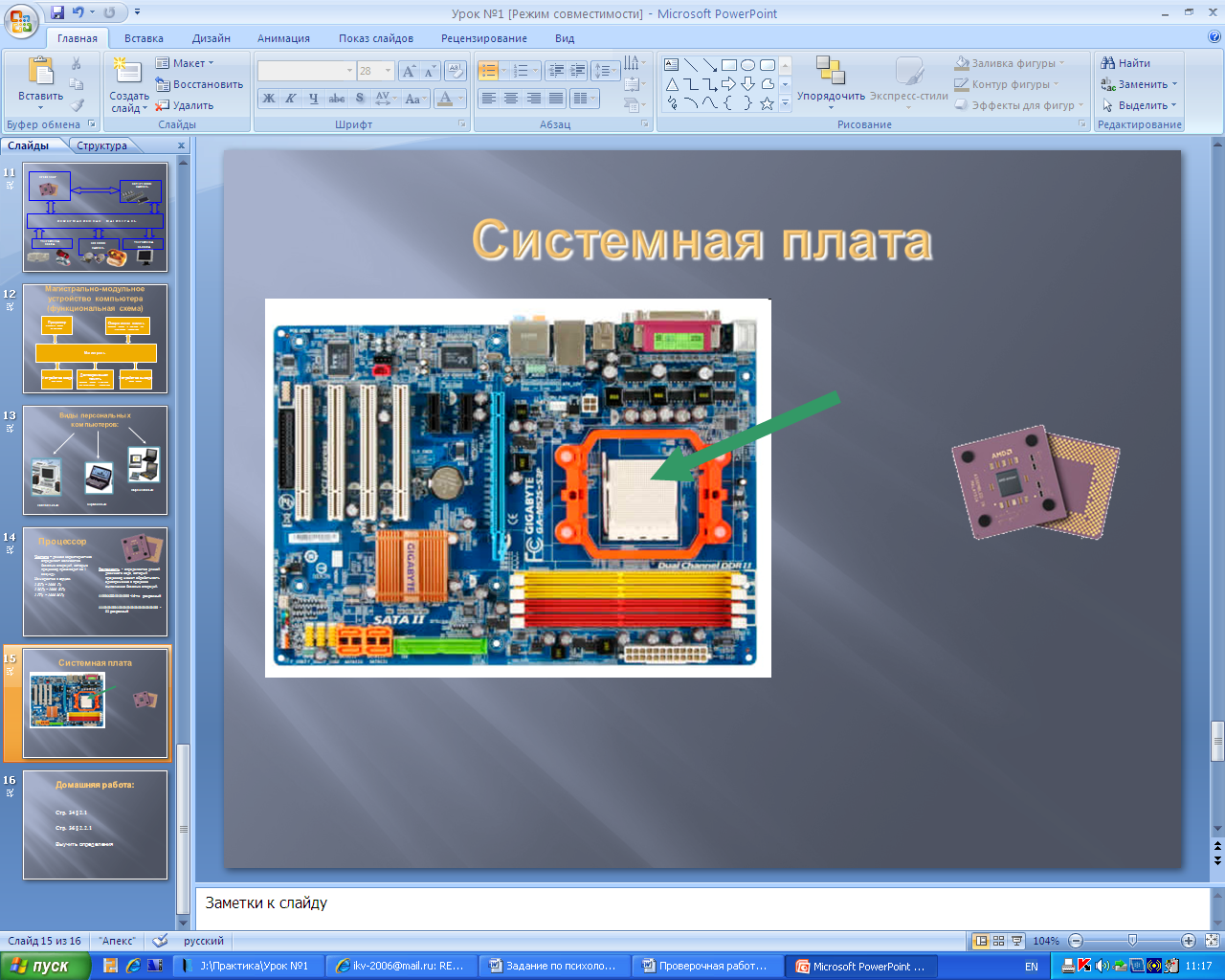 ВАРИАНТ №2.1. Вставьте недостающий элемент в  функциональную схему компьютера:2. Что такое данные?__________________________________________________________________________________________________________________________________________________________________________________________________________________3.Важными характеристиками процессора, влияющими на его производительность, являются:- ___________________________________________________,- ___________________________________________________.4. Процессор – это а) устройство для временного хранения данных;б) устройство, выполняющее арифметические и логические операции, а также управляющее работой всех устройств ПК;в) устройство для ввода информации.5. Укажите, какой разъем указан на схеме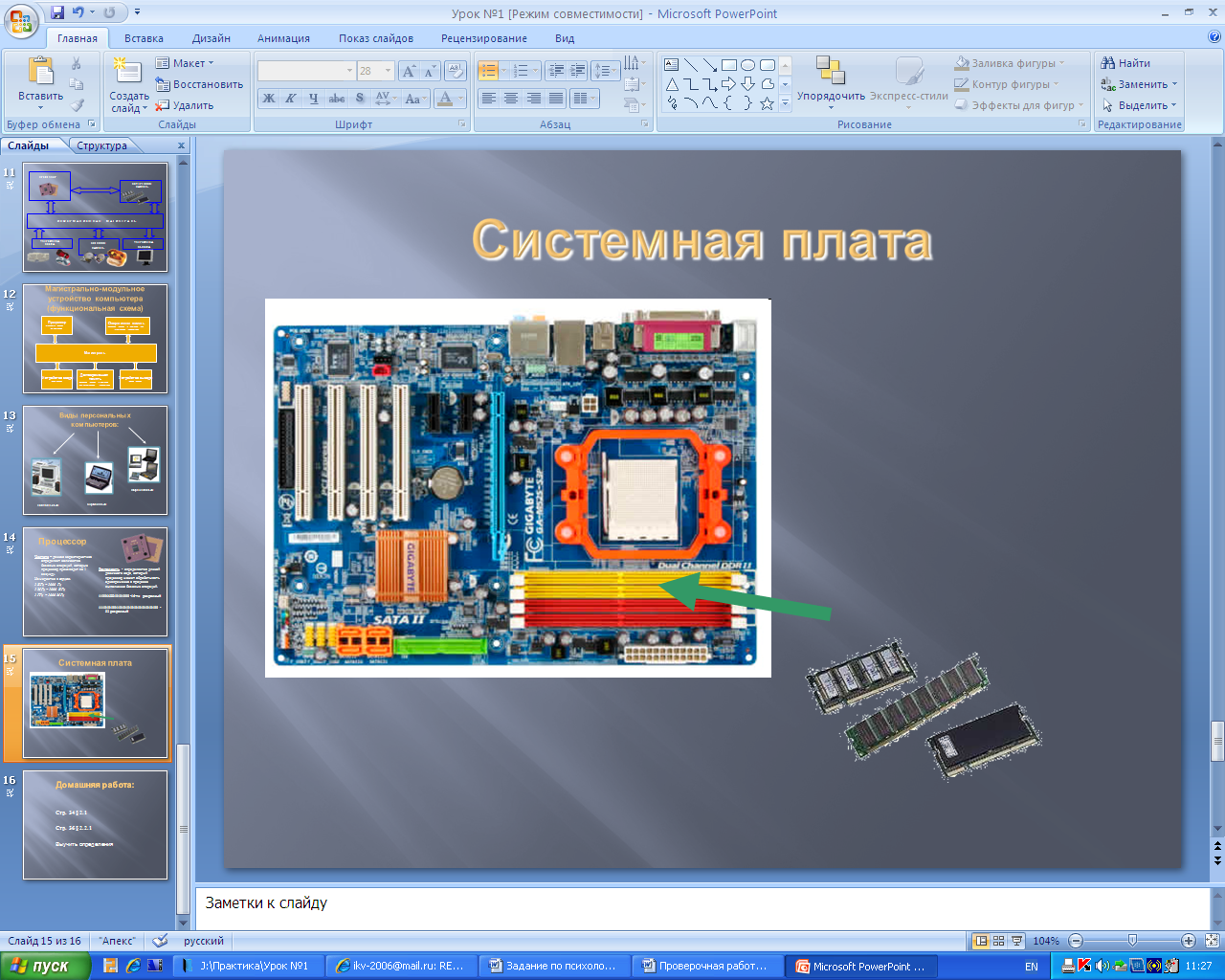 ВАРИАНТ №3.1. Вставьте недостающий элемент в  функциональную схему компьютера:2. Что такое программа?__________________________________________________________________________________________________________________________________________________________________________________________________________________3.Важными характеристиками процессора, влияющими на его производительность, являются:- ___________________________________________________,- ___________________________________________________.4. Процессор – это а) устройство для временного хранения данных;б) устройство, выполняющее арифметические и логические операции, а также управляющее работой всех устройств ПК;в) устройство для ввода информации.5. Укажите, какой разъем указан на схеме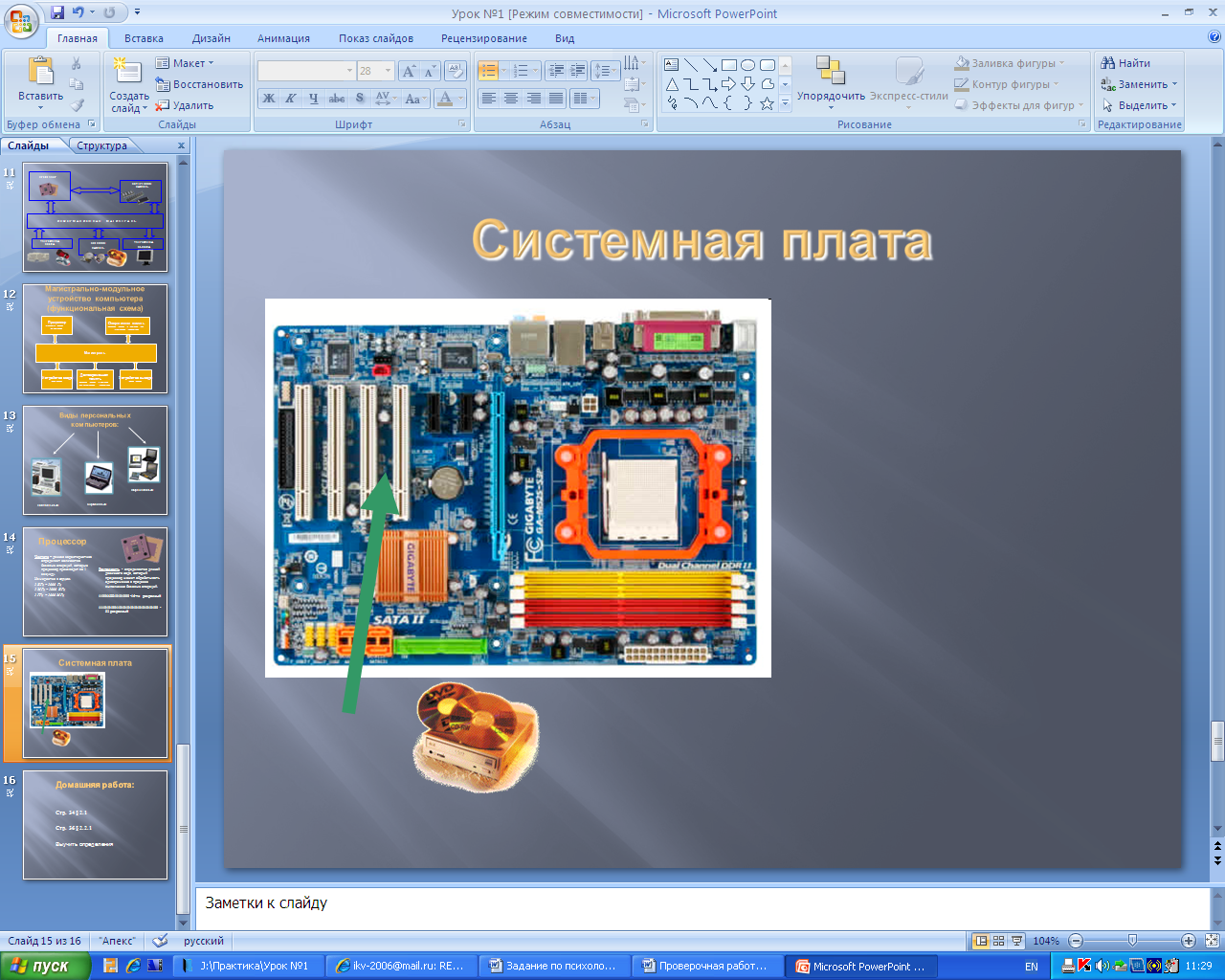 ВАРИАНТ №4.1. Вставьте недостающий элемент в  функциональную схему компьютера: 2. Что такое данные?__________________________________________________________________________________________________________________________________________________________________________________________________________________3.Важными характеристиками процессора, влияющими на его производительность, являются:- ___________________________________________________,- ___________________________________________________.4. Процессор – это а) устройство для временного хранения данных;б) устройство, выполняющее арифметические и логические операции, а также управляющее работой всех устройств ПК;в) устройство для ввода информации.5. Укажите, какой разъем указан на схеме